Приложение № 2 к постановлению администрации МР «Княжпогостский» от 17 апреля 2024  № 172 Схема организации дорожного движения на период проведения  легкоатлетической эстафеты 8 мая 2024 года с 09.30 до 12.00 час.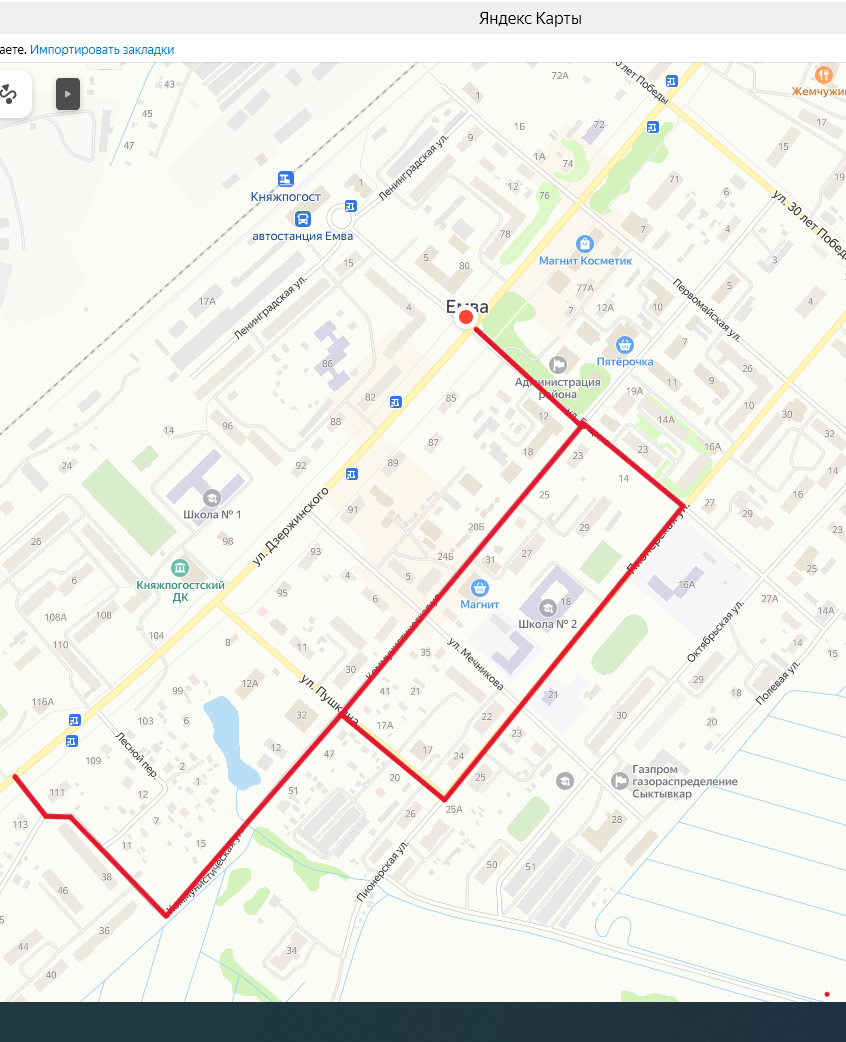 